Observe as imagens e complete com a profissão adequada, em inglês, é claro.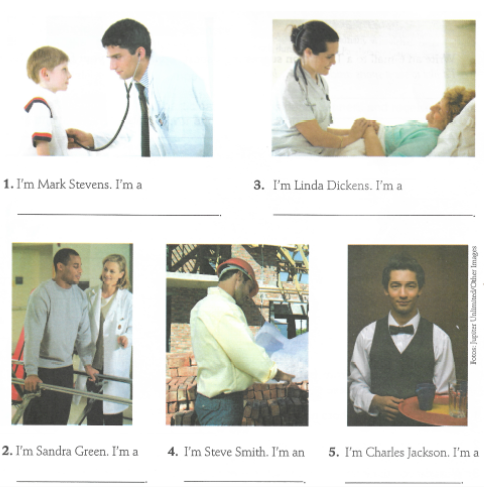 